СУМСЬКА МІСЬКА РАДАVIІІ СКЛИКАННЯ ______ СЕСІЯРІШЕННЯЗ метою вжиття невідкладних заходів із посилення рівня фізичного захисту об’єкту критичної інфраструктури – Сумської ТЕЦ, враховуючи наказ Міністерства розвитку громад та територій України від 07.09.2022 № 167 «Про затвердження секторального переліку об'єктів критичної інфраструктури за типом основної послуги», рішення виконавчого комітету Сумської міської ради від 08.12.2022 № 549 «Про виділення коштів з резервного фонду бюджету Сумської міської територіальної громади на 2022 рік», лист Товариства з обмеженою відповідальністю «Сумитеплоенерго» від 22.11.2022 № 4643, керуючись пунктом 30 частини 1 статті 26 Закону України «Про місцеве самоврядування в Україні», статтею 30 Закону України «Про критичну інфраструктуру», Законом України «Про державну допомогу суб’єктам господарювання», Сумська міська радаВИРІШИЛА:1. 	Надати допомогу у формі будівельних матеріалів Товариству з обмеженою відповідальністю «Сумитеплоенерго» для вжиття заходів щодо захисту об’єкту критичної інфраструктури від ракетних ударів (бомбардувань, обстрілів тощо) згідно з додатком до цього рішення.2.	 Департаменту інфраструктури міста Сумської міської ради                  (Олександр ЖУРБА) здійснити передачу будівельних матеріалів, зазначених в пункті 1 цього рішення, шляхом оформлення відповідного акту приймання-передачі.3.	ТОВ «Сумитеплоенерго» (Дмитро ВАСЮНІН) надати інформацію про вжиті заходи щодо захисту об’єкту критичної інфраструктури - Сумської ТЕЦ з використанням будівельних матеріалів, зазначених в пункті 1 цього рішення.4. Організацію виконання даного рішення покласти на заступника міського голови згідно з розподілом обов’язків.Сумський міський голова                                                           Олександр ЛИСЕНКОВиконавець: Олександр ЖУРБАІніціатор розгляду питання – Сумський міський голова.Проєкт підготовлено Департаментом інфраструктури міста Сумської міської радиДоповідач: Олександр ЖУРБАЛИСТ ПОГОДЖЕННЯдо проєкту рішення Сумської міської ради«Про передачу будівельних матеріалів Товариству з обмеженою відповідальністю «Сумитеплоенерго»»Директор Департаментуінфраструктури міста Сумськоїміської ради				                                      О.І. ЖурбаКеруючий справами виконавчого комітету Сумської міської ради				        Ю.А. ПавликНачальник Управління комунального майна Сумської міської ради				        С.М. ДмитренкоНачальник правового управлінняСумської міської ради				                             О.В. ЧайченкоСекретар Сумської міської ради				         О.М. РєзнікПроєкт рішення підготовлений з урахуванням вимог Закону України «Про доступ до публічної інформації» та Закону України «Про захист персональних даних»											      О.І. ЖурбаСумський міський голова                                                     Олександр ЛИСЕНКОВиконавець: Олександр ЖУРБА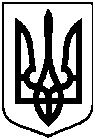 Проєктоприлюднено«___» _______ 20__від ___ _______2023 року № ____-МРм. СумиПро передачу будівельних матеріалів  Товариству з обмеженою відповідальністю «Сумитеплоенерго»Начальник відділу юридичного та кадрового забезпечення Департаменту інфраструктури міста Сумської міської ради	                        І.М. Мельник                    Додаток до рішення Сумської міської ради«Про передачу будівельних матеріалів Товариству з обмеженою відповідальністю «Сумитеплоенерго»від __________ 2023 року №  ____МР№ з/пНайменування майнаОдиниця виміруКількістьВартість, грн.1Фундаментний блок ФБС 24.4.6 ДСТУ Б.В. 2.6.-108:2010шт.389683 574,142Модульний блок лего 160.40.40шт.1015 740,003Модульний блок лего 160.40.80шт.1026 000,004Модульний блок лего 160.80.40шт.1846 800,005Модульний блок лего 160.80.80шт.725 382,006Пісок природний (будівельний ) ДСТУ Б.В. 2.7.-32-95т.15052 500,00Всього:849 996,14